Publicado en Madrid el 15/07/2021 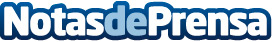 ¿Quién quiere embarcarse en este basto mar con: 'Aventuras casi marineras'?El autor Javier Barberá Lorenzo publica su gran novela con la Editorial VivelibroDatos de contacto:Cristian911 90 39 68Nota de prensa publicada en: https://www.notasdeprensa.es/quien-quiere-embarcarse-en-este-basto-mar-con Categorias: Nacional Literatura http://www.notasdeprensa.es